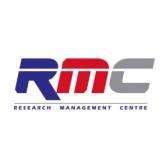 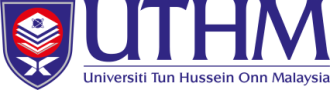 PUSAT PENGURUSAN PENYELIDIKAN (RMC)UNIVERSITI TUN HUSSEIN ONN MALAYSIA REKOD PENERIMAAN PESANAN TEMPATAN (L/O) / INBOISBILTARIKHPEGAWAI YANG MENYERAHKANDOKUMEN(PENYELIDIK/ WAKIL)NO. STAF/MATRIKJENIS DOKUMEN (L/O / INBOIS)NO. LO/INBOISTANDATANGANPEGAWAI YANG MENYERAHNAMA PEGAWAI YANG MENYEMAKTANDATANGAN/ NO. TELEFON